Publicado en España el 30/06/2017 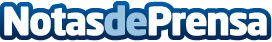 Fraternidad-Muprespa concede más de 1.000.000 € en ayudas sociales en el primer semestre del año La Comisión de Prestaciones Especiales de Fraternidad-Muprespa es la encargada de gestionar las solicitudes y otorgar ayudas de carácter graciable, en atención a estados y situaciones de necesidad, que se presentan como consecuencia de haber sufrido un accidente de trabajo o una enfermedad profesional. Datos de contacto:Gabinete de PrensaFraternidad-Muprespa913608536Nota de prensa publicada en: https://www.notasdeprensa.es/fraternidad-muprespa-concede-mas-de-1-000-000 Categorias: Nacional Medicina Seguros http://www.notasdeprensa.es